День Защитника ОтечестваВеселые старты с папами                Есть праздник в снежном феврале, 
                И для мужчин он важный! 
                Мой папа - лучший на земле! 
                Он сильный и отважный!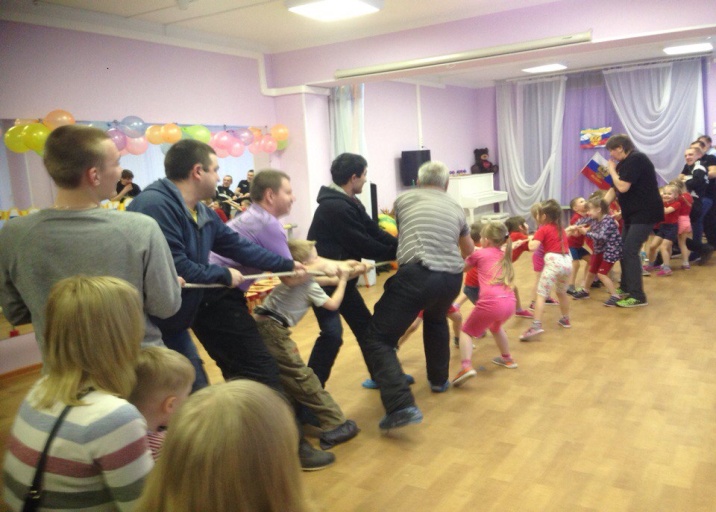 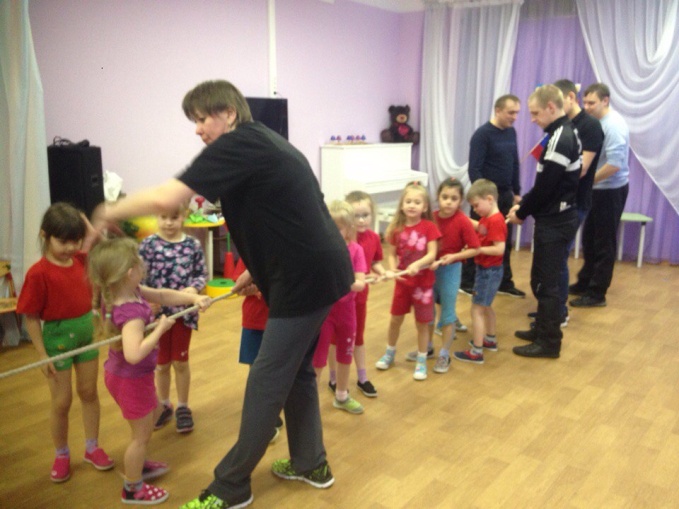 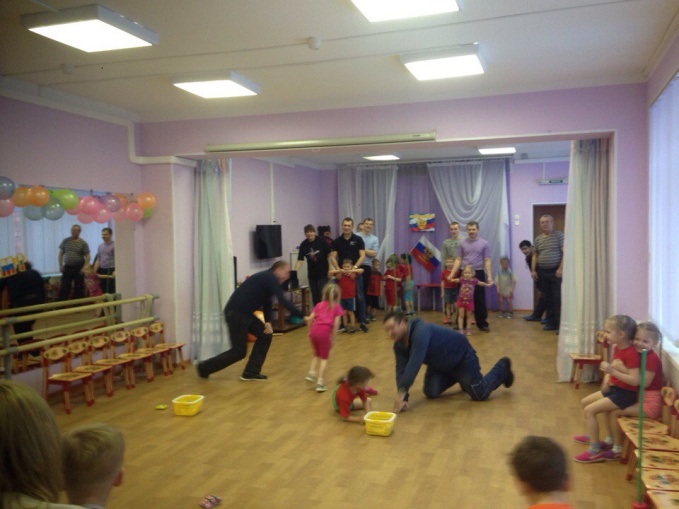 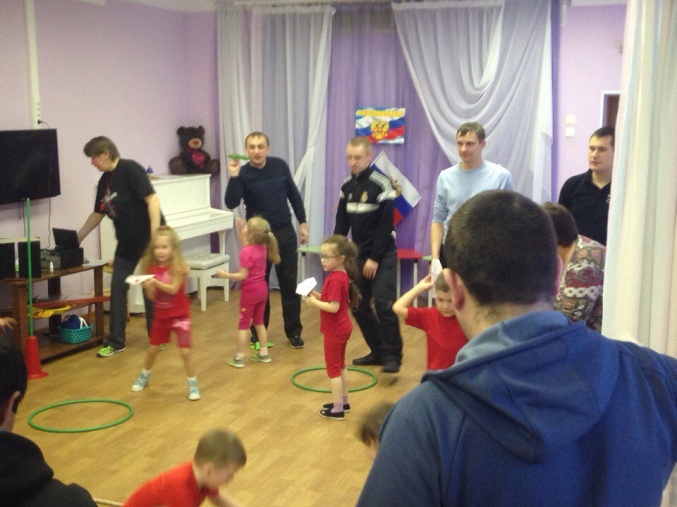 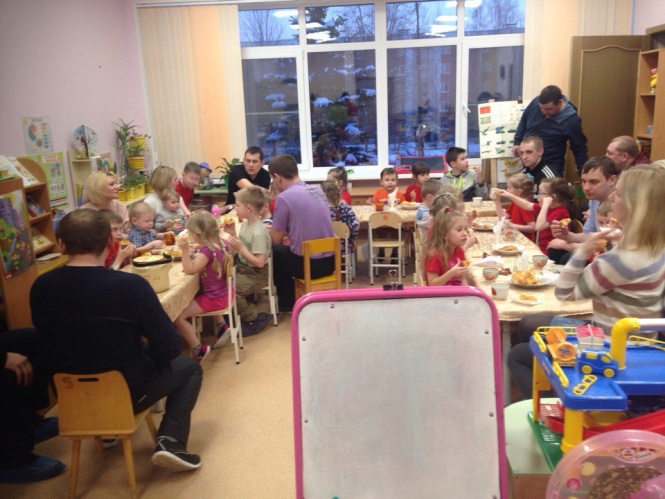 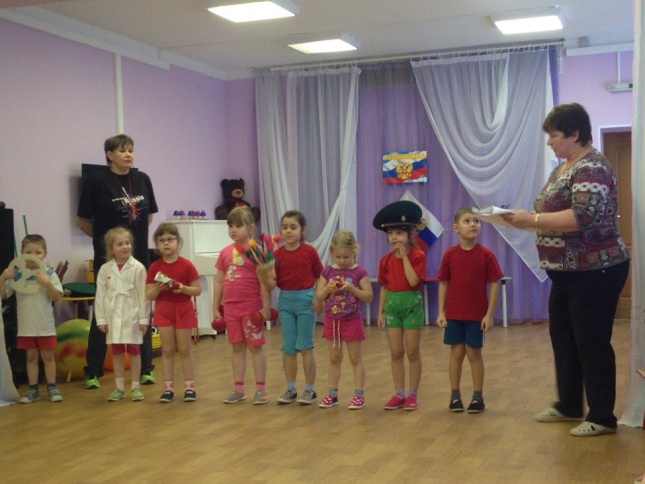 